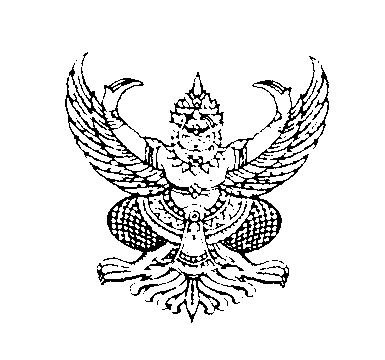 ประกาศเทศบาลตำบลห้วยยอดเรื่อง   เปิดเผยราคากลางโครงการปรับปรุงระบบไฟฟ้าสนามกีฬากลาง (ควนหนังขำ)…………………………………………………………………………		ด้วยเทศบาลตำบลห้วยยอด จะดำเนินการจ้างปรับปรุงระบบไฟฟ้าสนามกีฬากลาง (ควนหนังขำ)  เพื่อให้การปฏิบัติถูกต้องตามระเบียบการคลังว่าด้วยการจัดซื้อจัดจ้างและการบริหารพัสดุภาครัฐ และหนังสือสำนักงาน ป.ป.ช.ด่วนที่สุดที่ ปช.0001.26/ว.0027  ลงวันที่  19  กันยายน  2556 จึงขอเปิดเผยราคากลางโครงการปรับปรุงระบบไฟฟ้าสนามกีฬากลาง (ควนหนังขำ) เป็นเงิน 235,000.- บาท (สองแสนสามหมื่นห้าพันบาทถ้วน) รายละเอียดตามเอกสารแนบท้ายประกาศนี้ 		จึงประกาศมาเพื่อทราบโดยทั่วกัน						ประกาศ  ณ วันที่  19  เดือน มิถุนายน  พ.ศ. 2561				(นายธวัชชัย  วรพงศ์พัฒน์)  นายกเทศมนตรีตำบลห้วยยอดตารางแสดงวงเงินงบประมาณที่ได้รับจัดสรรและราคากลางในงานจ้างก่อสร้าง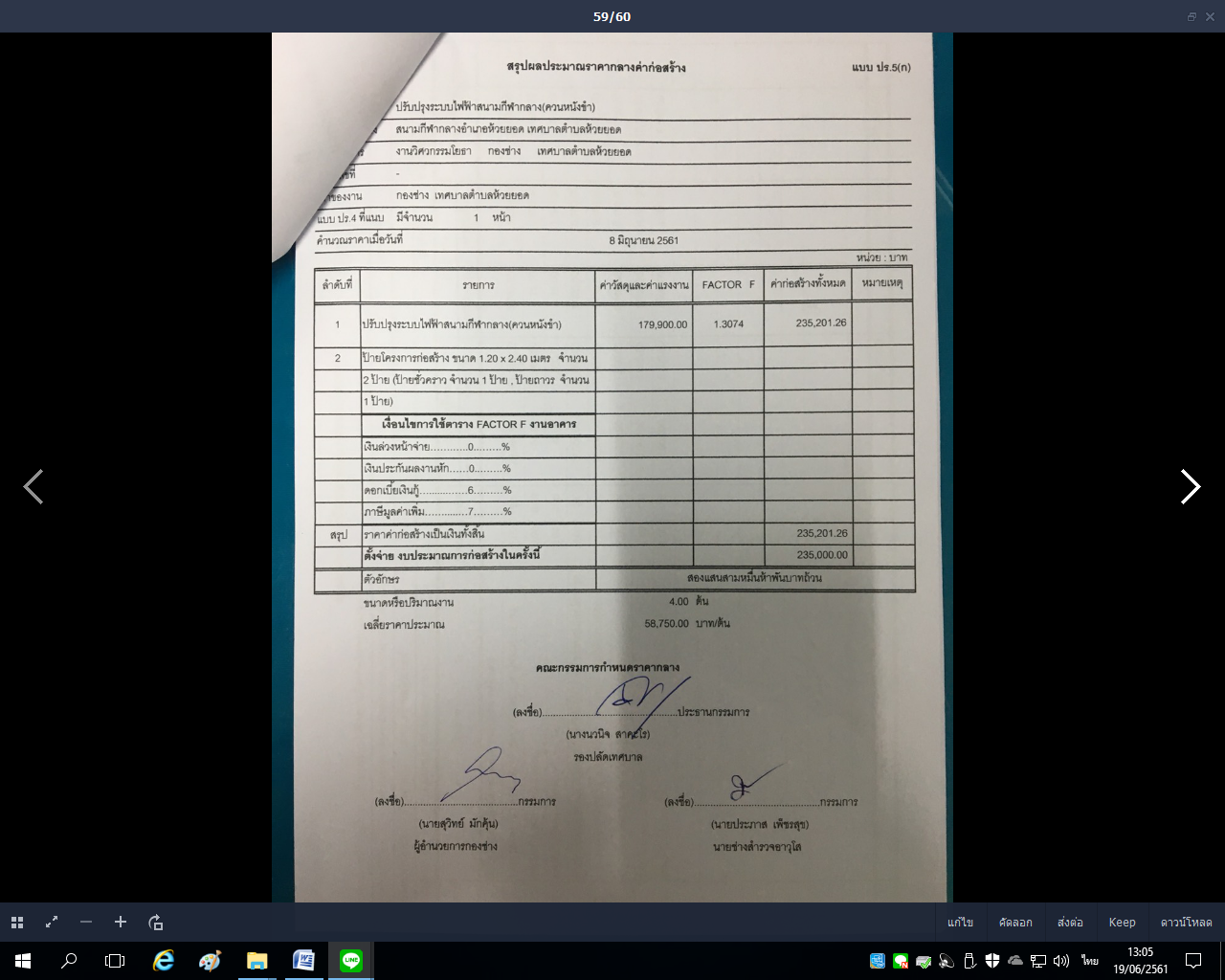 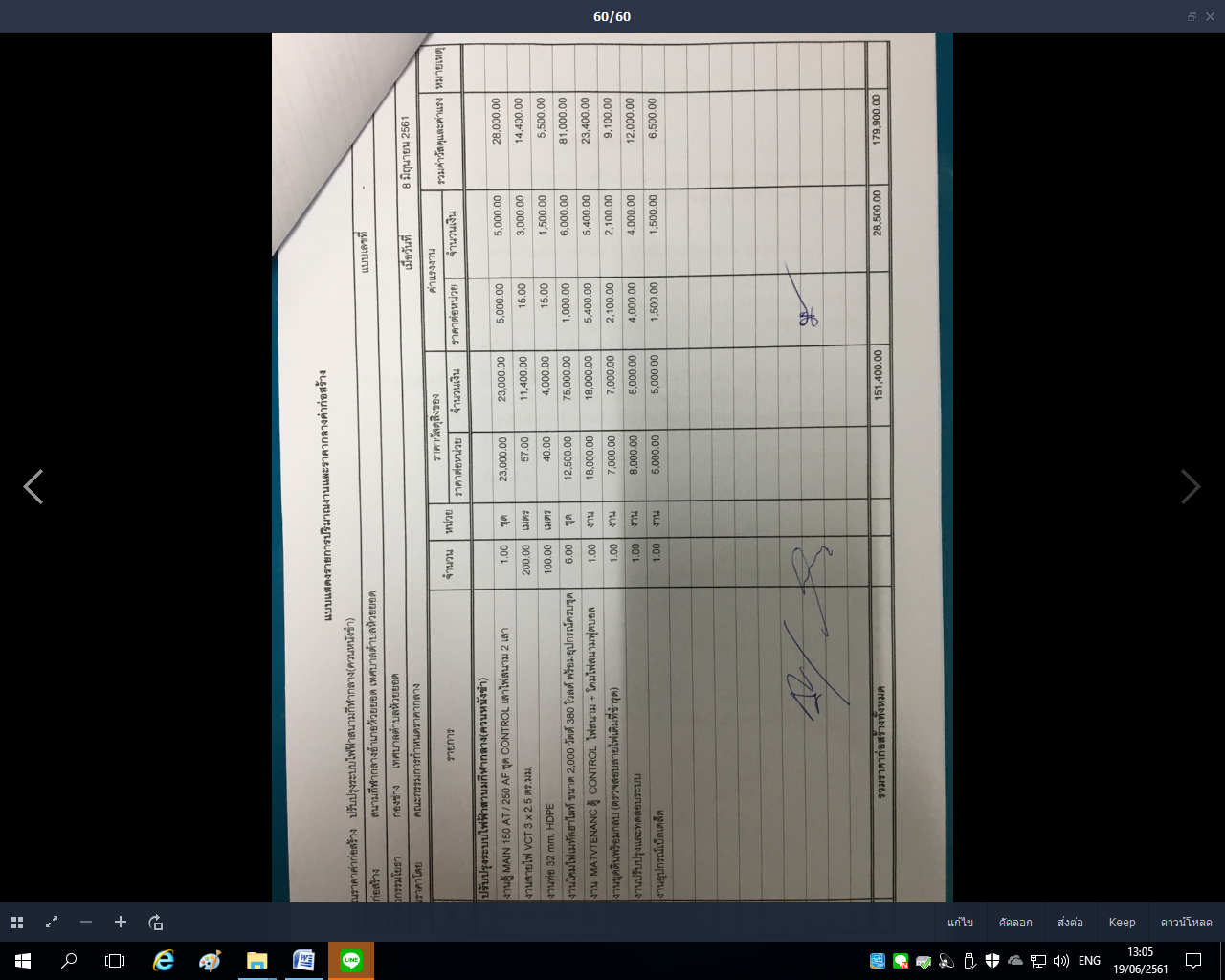 ชื่อโครงการ  ปรับปรุงระบบไฟฟ้าสนามกีฬากลาง (ควนหนังขำ)หน่วยงานเจ้าของโครงการ  เทศบาลตำบลห้วยยอดวงเงินงบประมาณที่ได้รับจัดสรร 235,000.- บาท (สองแสนสามหมื่นห้าพันบาทถ้วน)ลักษณะงานโดยสังเขป ปรับปรุงระบบไฟฟ้าสนามกีฬากลางควนหนังขำ ราคากลางคำนวณ ณ วันที่  13  มิถุนายน  2561 เป็นเงิน  235,000.- บาท                              (สองแสนสามหมื่นห้าพันบาทถ้วน)บัญชีประมาณการราคากลาง5.1 ปร.45.2 ปร.5     6.  รายชื่อคณะกรรมการกำหนดราคากลาง          6.1 นางนวนิจ  สาคะโร          6.2 นายสุวิทย์  มักคุ้น          6.3 นายประภาส  เพ็ชรสุข